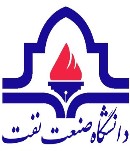 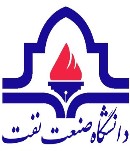 باسمه تعالي                                 فرم شرايط احراز دفاع از پايان نامه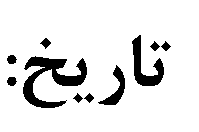 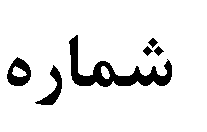 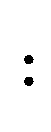 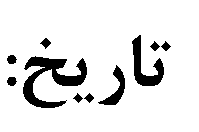 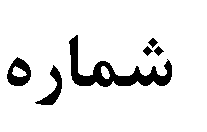 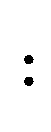                                             تاريخ ارائه درخواست توسط دانشجو بايد حداقل يک ماه قبل از تاريخ برگزاري دفاع صورت پذيرد. استاد/استادان راهنماي محترم جناب آقاي / سركار خانم..........................       با سلام و احترام، اينجانب................ ............. دانشجوي مقطع كارشناسي ارشد رشته.................................. به شماره ....................... ضمن رعايت تمامي اصول علمي و حقوقي تحقيق و رعايت نحوه نگارش پايان نامه مطابق مصوبه شوراي تحصيلات تكميلي دانشگاه، متقاضي دفاع از پايان نامه خود با عنوان ذيل مي باشم.  عنوان پايان نامه :............................................................................................................................                                                                                                                                                                 تاريخ درخواست:               امضاي دانشجو: مدير محترم گروه .............. با سلام و احترام، اينجانب/ اينجانبان به عنوان استاد راهنماي دانشجو فوق الذكر صحت تقاضاي دانشجو را تاييد مي نمائيم و ايشان مي توانند از پايان نامه خود دفاع نمایندضمناً. تاکید می‌ گردد محتوای‌ پایان نامه‌ با دقت‌ مطالعه‌ و توسط‌ سامانه‌ همانند جو (Ithenticate) مورد بررسی‌ قرار گرفته‌ است‌. از نظر نگارشی‌ نیز بر اساس دستورالعمل‌ تحصیلات تکمیلی‌ دانشگاه کنترل و صحت‌ آن مورد تأیید می‌ باشد.مدير محترم گروه ....................  	 با سلام و احترام  گذراندن تمامي واحدهاي جبراني- اصلي و تخصصي دوره كارشناسي ارشد    جمع كل واحدهاي گذرانده تاكنون............................ : نداشتن بيش از يك ترم مشروطي             تعدادهاي ترم مشروطي......... معدل كل دانشجو بالاتر از 14 است. میانگین معدل .....................گزارش هاي پيشرفت دانشجو در هر نيمسال ارائه گرديده است.  میانگین امتیازات کسب شده ....................................اخذ مجوز شوراي آموزشي دانشکده جهت نيمسال های پنجم و ششم  اخذ مجوز كميسيون مواردخاص جهت نيمسال هاي هفتم به بعد  از نظر سرقت علمي با استفاده از سامانه همانند جو Ithenticate)) بررسي  هاي لازم توسط كارشناس تحصيلات تكميلي دانشكده انجام گرفته و حداكثر ميزان همپوشاني در كل پايان نامه )بدون احتساب مراجع( كمتر 30 درصد و در فصول نتايج، بحث و پيشنهادات كمنر از 10 درصد مي باشد. ضمناً خلاصه گزارش همانندجويي جهت ارسال به جلسه دفاعيه تهيه گرديده است .□                                                                                                                         امضا ءآموزش تحصیلات تکمیلی دانشکده  معاونت محترم آموزشي و تحصيلات تكميلي با سلام و احترام    به استحضار مي رساند درخواست دفاع دانشجو در جلسه شوراي گروه در تاريخ ................................ مطرح و ضمن تاييد محتواي پايان نامه مقرر گرديد از خانم/ آقای................................ به عنوان ممتحن خارجي و از خانم / آقای..............................به عنوان ممتحن داخلي دعوت به عمل آيد. در ضمن تاريخ دفاع ساعت ...................روز.......... مورخ.................... نعيين گرديد. خواهشمند است پس از بررسي موارد ذيل در خصوص دانشجو، موضوع دفاع در اولين جلسه شوراي آموزشي و تحصيلات تكميلي دانشكده مطرح گردد. ضمنًاً به پيوست صورتجلسه شوراي گروه نيز ارسال مي گردد.                                                                                                                                                                            امضاء مديرگروه مدير محترم گروه.......................... با سلام واحترام، برگزاري جلسه دفاعيه دانشجو از نظر اين امور بلامانع است. خواهشمند است نسبت به ارسال دعوت نامه به همراه فایل الکترونیکی پايان نامه به اساتيد ممتحن اقدامات لازم صورت پذيرد. بديهي است هرگونه تغيير در خصوص زمان دفاع و همچنين اساتيد ممتحن منوط به اخذ مجوز مجدد ميباشد. ضمناً تاكيد مي گردد فایل پایان نامه مي بايست حداقل دو هفته قبل از تاريخ دفاع توسط دانشجو در اختيار داوران محترم قرار گرفته باشد.                                                                                                                               امضاء معاون آموزشي و تحصيلات تكميلي دانشكده  استاد راهنمای‌ اولاستاد راهنمای‌ دوماستاد مشاورنام و نام خانوادگی‌:امضا وتاریخ‌: